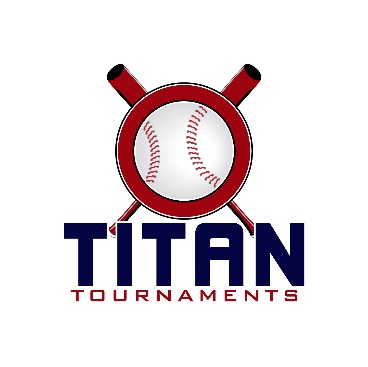 Thanks for playing ball with Titan!Below you will find the tournament schedule and some important rules to note.
Entry Fee: $315
Team Gate Fee: $115Sanction Fee: $35 if unpaid in 2018Please check out the how much does my team owe document, to post at 3pm FridayRoster/waiver forms must be submitted to me via email prior to the tournament. To locate the printable form on our website hold the control key and click on the words that follow - Roster & Waiver Form  Forms should be submitted to me at the following email address: tournamenttitan@gmail.com. At the absolute latest, you must submit your roster prior to first pitch at the tournament. Rosters will be filed electronically and you will be able to retain your hard copy. Coaches must have birth certificates available on site.Please refer to pages 14-15 of our rule book for seeding procedures.

12U: Victor Lord Park – 82 Maynard Street, Winder, GAFormat: 2 seeding games and single elimination bracket play*Teams Seed Into An 8 Team Bracket*The on deck circle is on your dugout side. If you are uncomfortable with your player being that close to the batter, you may have them warm up further down the dugout, but they must remain on your dugout side.
Headfirst slides are allowed, faking a bunt and pulling back to swing is not allowed.
Runners must make an attempt to avoid contact, but do not have to slide.
Warm Up Pitches – 5 pitches between innings or 1 minute, whichever comes first.
Coaches – one defensive coach is allowed to sit on a bucket or stand directly outside of the dugout for the purpose of calling pitches. Two offensive coaches are allowed, one at third base, one at first base.
Offensive: One offensive timeout is allowed per inning.
Defensive: Three defensive timeouts are allowed during a seven inning game. On the fourth and each additional defensive timeout, the pitcher must be removed from the pitching position for the duration of the game. In the event of extra innings, one defensive timeout per inning is allowed.
An ejection will result in removal from the current game, and an additional one game suspension. Flagrant violations are subject to further suspension at the discretion of the onsite director12U Titan12U Spartan
North GA HurricanesSignature Park WarhawksGraysonHabersham HavocCarolina Bomb SquadLoganville BatsDugout DawgsNewton KnightsTimeFieldAge GroupTeam ScoreTeam8:30am612UN GA Hurricanes18-7Grayson8:30am712USignature Park4-5Loganville Bats10:15am612UNewton Knights4-8Loganville Bats10:15am712USignature Park1-10Habersham Havoc12:00pm612UDugout Dawgs11-1Carolina Bomb Squad12:00pm712UNewton Knights10-11Habersham Havoc1:45pm612UGrayson5-5Carolina Bomb Squad1:45pm712UN GA Hurricanes6-8Dugout Dawgs8 Team Single Elimination8 Team Single Elimination8 Team Single Elimination12U12U12U12U12UDugout Dawgs  4Dugout Dawgs  4T1Field 6 – 3:30(1Newton Knights  7Newton Knights  7S4Newton Knights  5Newton Knights  5(5Newton Knights 1 Newton Knights 1 Newton Knights 1 Newton Knights 1 Field 6 – 7:00Habersham Havoc  5Habersham Havoc  5S2Field 7 – 3:30(2Habersham Havoc  6Habersham Havoc  6T3Carolina Bomb Squad  1Carolina Bomb Squad  1Field 6 – 8:45Field 6 – 8:45(7Loganville Bats Loganville Bats CHAMPIONCHAMPIONN GA Hurricanes  8N GA Hurricanes  8T2Field 6 – 5:15(3N Ga Hurricanes  1N Ga Hurricanes  1S3Sig Park Warhawks  5Sig Park Warhawks  5(6Field 7 – 7:00Loganville Bats 11 Loganville Bats 11 Loganville Bats 11 Loganville Bats 11 Loganville Bats  10Loganville Bats  10S1Field 7 – 5:15(4Loganville Bats 13 Loganville Bats 13 T4Grayson  9Grayson  9